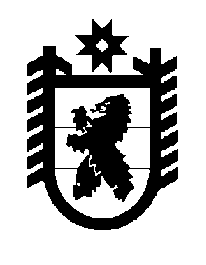 Российская Федерация Республика Карелия    ПРАВИТЕЛЬСТВО РЕСПУБЛИКИ КАРЕЛИЯПОСТАНОВЛЕНИЕот  25 декабря 2017 года № 466-Пг. Петрозаводск О внесении изменения в постановление Правительства Республики Карелия от 9 февраля 2017 года № 52-ППравительство Республики Карелия п о с т а н о в л я е т:Внести в приложение к постановлению Правительства Республики Карелия от 9 февраля 2017 года № 52-П «О распределении на 2017 год субсидий местным бюджетам на реализацию мероприятий государственной программы Республики Карелия «Совершенствование социальной защиты граждан» (в целях организации адресной социальной помощи малоимущим семьям, имеющим детей) (Собрание законодательства Республики Карелия, 2017, № 2, ст. 193) изменение, изложив его в следующей редакции:                                                                               «Приложение к постановлению	     Правительства Республики Карелия                                                                        от 9 февраля 2017 года № 52-П		                                                                                                            Распределение на 2017 годсубсидий местным бюджетам на реализацию мероприятийгосударственной программы Республики Карелия «Совершенствованиесоциальной защиты граждан» (в целях организации адресной социальной помощи малоимущим семьям, имеющим детей)
(тыс. рублей)
           Глава Республики Карелия                                                                А.О. ПарфенчиковНомер раздела или пунктаМуниципальное образованиеСуммаI.Городские округа1.Петрозаводский городской округ41 523,02. Костомукшский городской округ2 642,0II.Муниципальные районы1.Беломорский муниципальный район6 397,02.Калевальский муниципальный район3 061,03.Кемский муниципальный район3 989,04.Кондопожский муниципальный район12 212,05.Лахденпохский муниципальный район6 673,06.Лоухский муниципальный район4 703,07.Медвежьегорский муниципальный район12 936,08.Муезерский муниципальный район4 356,09.Олонецкий муниципальный район10 069,010.Питкярантский муниципальный район7 305,011.Прионежский муниципальный район7 294,012.Пряжинский муниципальный район6 274,013.Пудожский муниципальный район12 477,014.Сегежский муниципальный район10 325,015.Сортавальский муниципальный район10 651,016.Суоярвский муниципальный район7 896,0Итого170 783,0».